   Лексическая тема: «Морские обитатели»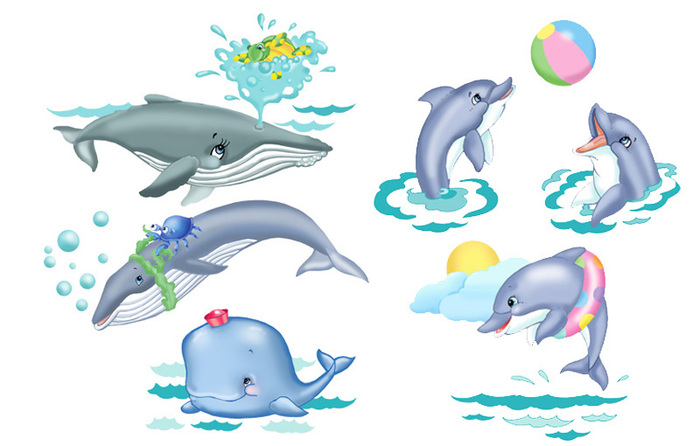 Родителям рекомендуется: Рассказать ребенку, что  морские обитатели – это  морская звезда, морской конёк, медуза, кит, краб, морской котик, акула, скат, дельфин, морской ёж, морская черепаха. Они живут в морях и океанах, умеют охотиться, нападать, питаться, прятаться, защищаться, нырять, плавать.Задание 1. Игра «Скороговорки»В озере карп – а в море – краб.В аквариуме у Харитона четыре рака и три тритона.Задание 2. Игра «Какое слово не подходит?»Кит, китовый, кот, китёнок;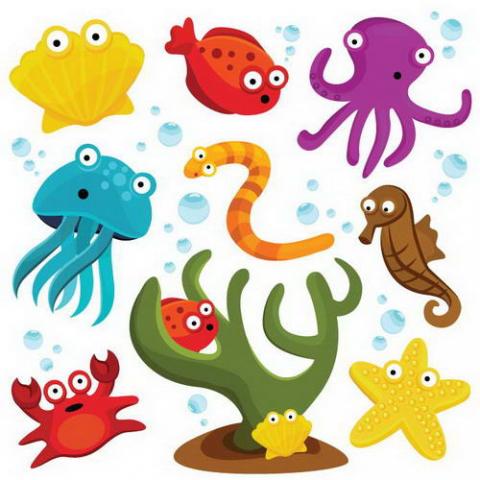 Дельфин, дельфиний, дельфинарий, планетарий;Рыба, рыбак, рыбий, рубить, рыбное;Море, морской, моряк, марка, приморский.Задание 3. Игра «Четвёртый лишний»Скат, водоросли, акула, морской конёк.Щука, акула, кит, дельфин.Краб, медуза, карп, морская черепаха.Задание 4. Игра «Сосчитай-ка»Одна морская черепаха …Один синий кит …Я встретил одного синего кита, я встретил двух синих китов …У меня нет одного краба, у меня нет двух крабов …Задание 5. Игра « Отгадай, какое слово задумано»Назовите первый и последний звук в слове, а ребёнок 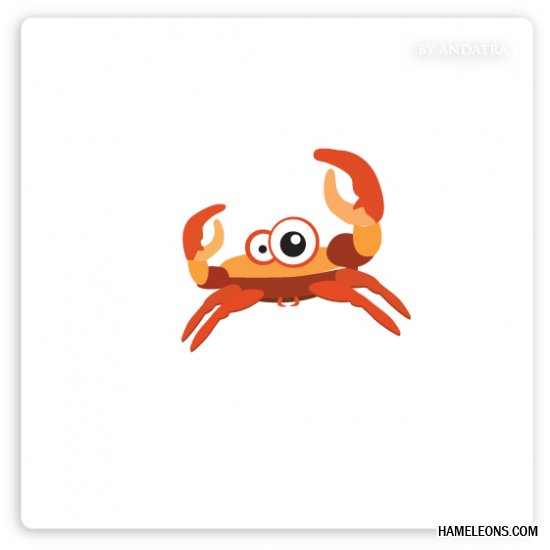 отгадает слово, задуманное Вами.Слова: скат, краб, медуза, кит, акула, черепаха,камбала, дельфин, рак 